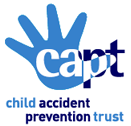 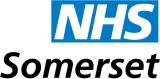 Somerset Child Accident Prevention Calendar for Autumn 2012This newsletter will be published quarterly with themes that are relevant to that season in support of national and local priorities. It is hoped that the information will be useful to those who work with children, parents and carers in Somerset and that the links to resources will provide materials for health promotion sessions and campaigns both large and small! in your area. With additional news from The Royal Society for the Prevention of Accidents (www.rospa) aboutNappy sacks:Blind cords: Hair Straighteners:   
Gas Safety Week 10th -16th September 2012  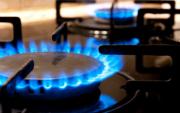 Gas Safety Week aims to raise awareness of gas safety and the importance of looking after the gas appliances in your home. Gas Safety Week is run by the Gas Safe Register and takes place from the 10th to the 16th September 2012.Gas Safety Week is an excellent opportunity to encourage the families and children you work with to be gas safe and ensure their appliances are fitted well and safely.Gas Safety Week aims to raise awareness of gas safety and the importance of taking care of your gas appliances. Badly fitted and poorly serviced gas appliances can cause gas leaks, fires, explosions and carbon monoxide poisoning. Useful Resources:Gas Safe Register Clocks Go Back1st October 2012 - 30th October 2012  Road Safety Awareness month 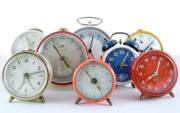 The clocks go back on the 28th October which means shorter and darker days so it’s a good time to advise parents and families to take more care when driving and cycling on the roads. Road accidents make up around one in eight of all deaths of children aged 5 to 14 and they also cause serious injuries. Click the links below to find out more about road and cycle safety.Related resources: Cycle safety Road safety Useful links - Road safety organisations Related news: In focus: road safety Safety signposts: road safety How safe is your child in the car? It's fun to go out but.. Bonfire Night1st November 2012 - 5th November 2012 –Awareness week 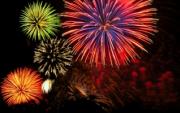 Bonfire night on the 5th November is great fun for all of the family; help keep children safe at this time of year.  Helping parents and children to understand the dangers of fireworks can prevent injuries and in some cases save lives. Over 550 children under 16 are taken to A&E in the four weeks surrounding bonfire night alone. Many more boys than girls are injured by fireworks – especially boys aged 12 to 15 years. Find out more by clicking the links below.Related resources: Firework safety How safe is your child from burns and scalds? Christmas Safety1st December 2012 - 25th December 2012  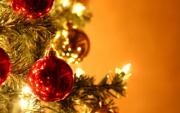 Christmas is a great time for children and there are lots more things to be aware of both around the home and when visiting relatives and friends. Why not use this opportunity to promote key safety messages to children and families around Christmas safety? New toys, Christmas decorations and lots of food and drink means that toy safety and falls are things to be more vigilant about. Click the links below to find out more.Related resources: Seasonal Safety: Keep safe during the Christmas period Related news: Toy safety – Christmas shopping special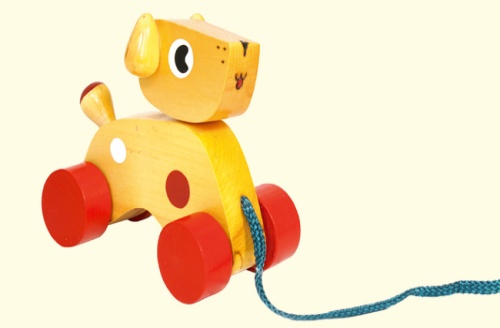  Some toys and play equipment bought in good faith by children’s parents, relatives and friends can pose a risk  Most toys in the UK are actually very safe - there is extensive legislation governing the manufacture of toys in the UK and the rest of Europe. But there are cheap, illegal imports available, as parents start to think about Christmas shopping, now is a good time to spread the message.